 «Комплекс основных характеристик программы»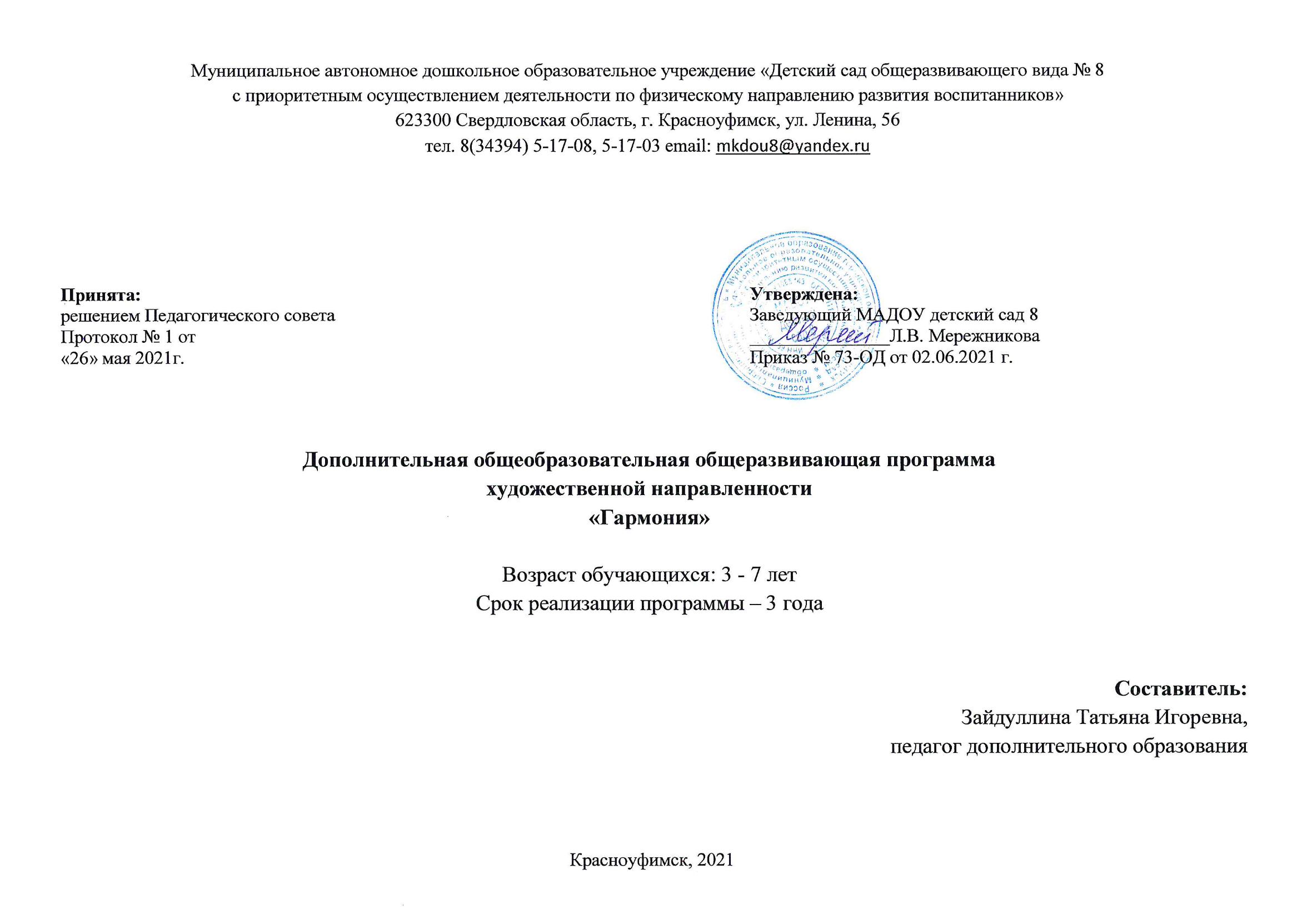 Пояснительная запискаНаправленность программы: Художественная.Актуальность программы. Дополнительная общеразвивающая  программа художественной направленности «Гармония» (далее  -  программа)  разработана  в  соответствии с:Федеральным законом «Об образовании в Российской Федерации» от 29 декабря 2012 года № 273-ФЗ, Концепцией развития дополнительного образования детей (Распоряжение правительства РФ  от 04.09.2014 г. № 1726-р,  Методическими рекомендациями  по проектированию дополнительных общеобразовательных общеразвивающих программ (включая разноуровневые программы)  Министерства образования и науки России от 18.11.2015 г. 09-3242Приказом   Министерство образования и науки России от 23.08.2017  г. № 816 «Об утверждении порядка  применения организациями, осуществляемыми образовательную деятельность, электронного обучения, дистанционных образовательных технологий при реализации образовательных программ», Приказом Минпросвещения России от 09.11.2018г. № 196 (новая редакция Минпросвещения России от 30.09.2020г. № 533) «Об утверждении Порядка организации и осуществления образовательной деятельности по дополнительным общеобразовательным программам»,  «Методическими рекомендациями для субъектов РФ программ в сетевой форме (утв. Минпросвещения России от 28.06.2019г. № МР-81/02вн)», Постановлением Главного государственного санитарного врача РФ от 28.09. 2020 года № 28 «Об утверждении санитарных правил СП 2.4.3648-20 «Санитарно-эпидемиологические требования к организации воспитания и обучения, отдыха и оздоровления детей и молодёжи»,  «Требованиями к дополнительным общеобразовательным общеразвивающим программам для включения в систему персонифицированного финансирования дополнительного образования детей Свердловской области» (Приложение к приказу ГАНОУ СО Свердловской области «Дворец молодёжи» от 26.02.2021г. № 136-д), Уставом МАДОУ детский сад 8, Положением о дополнительных общеразвивающих программах и порядке их утверждения в МАДОУ детский сад 8. Музыкально-ритмическая деятельность привлекает обучающихся своей эмоциональностью, возможностью активно выразить свое отношение к музыке в движении. Учитывая возрастные особенности обучающихся, их запросы и интересы, занятия хореографией проводятся в игровой форме, большое внимание уделяется музыкальным играм, импровизации. В музыкальных играх, создавая тот или иной образ, обучающиеся слышат в музыке и передают в движении разнообразные чувства. Система упражнений выстроена от простого к сложному, с учетом всех необходимых музыкально-ритмических навыков и навыков выразительного движения при условии многократного повторения заданий, что помогает успешному выполнению требований Программы. Отбор воспитанников на прохождение данной программы осуществляется по желанию родителей/законных представителей.Цель программы: формирование творческих способностей у обучающихся дошкольного возраста в процессе музыкально-ритмической деятельности.Задачи программы:Первый уровень 3 -4 года:Образовательные:Формировать умение слушать музыку, понимать ее настроение.Формировать умение ориентироваться в пространстве.Формировать умение ритмично двигаться в соответствии с различным характером музыки, динамикой; Развивающие:Содействовать развитию способности передавать в пластике музыкальный образ, используя основные виды движений. Воспитательные:Воспитать интерес и любовь к музыке в процессе совместных игр, движения под музыку со сверстниками, педагогами и родителями;Второй уровень 4 – 5 лет.Образовательные:Способствовать формированию умения самостоятельно начинать и заканчивать движение вместе с музыкой;Способствовать развитию слухового внимания, способности координировать слуховое представление и двигательную реакцию; Формировать умение исполнять знакомые движения в различных игровых ситуациях, под другую музыку;Развивающие: Содействовать развитию умений ориентироваться в пространстве: самостоятельно находить свободное место в зале, перестраиваться в круг, становиться в пары и друг за другом, строиться в шеренгу и колонну, в несколько кругов. Содействовать развитию умения передавать в пластике разнообразный характер музыки, различные оттенки настроения.Воспитательные: •     Побуждать интерес и любовь к музыке, потребность в ее слушании, движении под музыку в свободных играх; Формировать потребность к самовыражению в движении под музыку; Формировать умения сочувствовать, сопереживать, воспринимая музыкальный образ, настроение, объясняя свои чувства словами и выражая их в пластике; Третий уровень 5 – 7 летОбразовательные: Обогащать слушательский опыт разнообразными по стилю и жанру музыкальными сочинениями; Развитие умения выражать в движении характер музыки и ее настроение, передавая как контрасты, так и оттенки настроений в звучании; Развивать умение ориентироваться в пространстве: самостоятельно находить свободное место в зале, перестраиваться в круг, становиться в пары и друг за другом и т.д.Формирование умений передавать основные средства музыкальной выразительности.Развивающие: Развитие способности передавать в пластике музыкальный образ, используя основные виды движений. развитие умений сочинять несложные плясовые движения и их комбинации; формирование умений исполнять знакомые движения в игровых ситуациях под другую музыку, импровизировать в драматизации, самостоятельно создавая пластический образ; развитие воображения, фантазии, умения находить свои, оригинальные движения для выражения характера музыки, умение оценивать свои творческие проявления и давать оценку другим детям.Воспитательные:Привитие культурных привычек в процессе группового общения с обучающимися и взрослыми, выполнять все правила без подсказки взрослых:Воспитание умения сочувствовать, сопереживать другим людям и животным, игровым персонажам.Воспитание чувства такта, умения вести себя в группе во время занятий.Адресат программы: 3 — 4 года. Дети младшего дошкольного возраста чрезвычайно непосредственны и эмоциональны. Движение, особенно под музыку, доставляет им большую радость. Однако возрастные особенности строения тела (короткие ноги и руки, большая голова, короткое туловище), протекания нервных процессов и их зрелости, сформированности сказываются на двигательных возможностях. Движения малышей еще недостаточно 9 точные и координированные, плохо развито чувство равновесия, поэтому объем и разнообразие двигательных упражнений невелики и все они носят, как правило, игровой характер.4 — 5 лет. В этом возрасте у детей появляется возможность выполнять более сложные по координации движения; возрастает способность к восприятию тонких оттенков музыкального образа, средств музыкальной выразительности.5 — 7 лет. В этом возрасте ребенок-дошкольник достигает кульминации в развитии движений, которая выражается в особой грации, легкости и изяществе. У детей резко возрастает способность к исполнению разнообразных и сложных по координации движений — из области хореографии, гимнастики. Это дает возможность подбирать для работы с детьми более сложный репертуар, в основе которого не только народная музыка, детские песни, но и некоторые классические произведения.Срок освоения программы: 3 года.Режим занятий: занятия проводятся на первом году обучения 1 раз в неделю по  1 условному часу. На 2-м и 3-м году обучения 2 раза в неделю по  1 условному часу. Количество обучающихся, находящихся одновременно в учебной группе: 10 - 12 человек.Форма обучения: очная, в том числе с применением электронного обучения, дистанционных образовательных технологий.Объём программы:  1-й год обучения – 36 часов2-й год обучения – 72 часа3-й год обучения - 72 часаВиды занятий:   практические занятия, концерты, творческие отчеты, участие в конкурсах, фестивалях, посещение концертов других коллективов.Уровневость программы: разноуровневая.Учебный (тематический) план.Первый год обучения.Второй год обучения.Третий год обучения.Содержание учебного (тематического) плана.Первый год обучения.Вводное занятие. Общее знакомство детей с искусством танца. Беседа «Чтобы танец был красивым». Просмотр видеоматериалов с записью танцевальных номеров.Азбука музыкально-ритмических движений. Теория: основные понятия и термины: темп движений, характер и динамика движений, мелодия, характер и динамика движений, мелодия, ритм, звук, акцент, звук, ритмический рисунок, такт, пауза, форма и фразировка: анализ музыкальных форм. Значение слов: лексика, образ, импровизация, стилизация, танец, понятие танцевальной комбинации. Практика: устойчивость в темпе (марш по кругу, бытовой и танцевальный шаги, ходьба на полупальцах и на пяточках, легкий бег вперед и назад, галоп, подскоки и полька). Переключение с одного темпа на другой: марш – полька – вальс; постепенное ускорение и замедление темпа: быстро – умеренно – медленно. Отражение в движении характера музыки. Отражение в движении динамических оттенков (форте, пиано, легато, стаккато). Передача ритмического рисунка хлопками, шагами, бегом, подскоками, галопом и др. дирижерские жесты, совмещенные с шагами, бегом, прыжками. Использование знания при исполнении ритмического рисунка в простейшей танцевальной комбинации. Соблюдением пауз, синкопированными движениями, ритмическим контрапунктом. Вступление в движение на такт позднее своего партнёра. Вступление в движение на такт позднее своего соседа, затактовое построение, дирижерские жесты на 2/4, ¾, 4/4. Выполнение дирижёрских жестов в соответствие с заданным ритмическим рисунком танцевальной комбинации. Самостоятельное  проявление творческой инициативы, фантазии, работы в коллективе. Методика исполнения основных танцевальных комбинаций. Ориентация, координация в сценическом пространстве. Теория: основные 8 точек сценического пространства (план учебно-танцевального класса) план сцены: центр, середина, зритель. Основные понятия и термины: анфас (прямо), croisse (наискосок), линия, две линии, колонна, диагональ круг (лицом, спиной по линии танца), два круга «змейка», «воротца» «улитка» «паровозик», «спираль» графическая запись танца. Понятие «интервал». Организация сценического пространства, основные понятия артиста эстрады. Методика перестроения из одного рисунка в другой рисунок сценического пространства. Практика: комплекс игр и упражнений на определение основных точек класса, на ориентацию в пространстве, на определение центра, середины, задника, авансцены и кулис сцены. Танцевально-игровые занятия, задания на перестроение. Умение разворачиваться и перестраиваться по команде. Умение перестраиваться из линии в две и в колонну. Задание на построение фигур: круг, обход, змейка, диагональ, ходьба «паровозиком» и по спирали. Простой и сложный рисунок.  Основные танцевальные элементы. Теория: основные понятия и термины: расслабление и напряжение корпуса, танцевальный шаг. Основные танцевальные элементы: марш, бег, ходьба на полупальцах и пятках; подскоки по диагонали, на месте вокруг себя; приставной шаг (вперед, назад, в сторону). Ковырялочка и притопы, положение рук на поясе, сзади; наклоны и поворот головы, корпуса, поворот на месте на полупальцах галоп по диагонали и по кругу, движения кистей рук, работа плечами прыжки по 6 позиции, с поджатыми ногами – вперед, назад; прыжки с 6 во 2 (параллельную) позицию ног; прыжки с 6 в 4 позицию ног. Понятийное представление о музыкально-ритмических движениях. Практика: правильное положение (постановка) корпуса – вытянутый позвоночник, голова прямо (подбородок не приподнимаем), шея длинная, грудная клетка раскрыта, плечи опущены, живот и пятая точка втянуты, ноги – по шестой позиции. постановка корпуса 2 такта 4/4, затем расслабление; танцевальный шаг по диагонали на 2/4 с остановкой в шестой позиции марш по кругу 4/4 с остановкой в шестой позиции, бег на носочках по кругу 2/4 – остановка, хлопки выполнение различных прыжков. Построение в зависимости характера музыки. Игра на определение мелодии: при звучании вальса все дети строятся в круг; при звучании польки – в шеренгу; при звучании марша – в колонну. Правила и логика пространственных перестроений по отношению к зрителю. Контроль за грамотным выполнением танцевальных элементов. Система корригирующих движений (СКД)Теория:  – комплекс оздоровительных движений: стоя, лёжа на спине и животе. Происхождение СКД, понятие релаксации. Взаимосвязь классического танца и комплекса 40 СКД. Методика исполнения корригирующих движений - разогрев мышц (импровизационный метод в рамках программы «Тепло в мышцах» – понятия). Понятие темпа, ритма, представление о музыкально-ритмических движениях, понятие координации движений, пространства и ориентации в пространстве. Релаксация, концентрация, суставно- мышечный аппарат. Название суставов и мышц человеческого тела. Терминология и техника исполнения простейших стилизованных комбинаций. Практика: Порядок исполнения движений СКД от простого к сложному. Специфика СКД. Упражнения на напряжение и расслабление мышц, на улучшение выворотности ног, по исправлению недостатков осанки и развития танцевального шага выполнение комплекса оздоровительных движений лежа на спине, на животе. Начало развития специальных навыков по хореографии. Техника исполнения простейших стилизованных комбинаций. Построение танцевального комплекса и порядок исполнения, специфика исполнения и отличия от других видов разминки. Творческая импровизация и танцевальные игры. Теория: основные понятия и термины: импровизация, раскрепощение, лексика, образ, стилизация, самооценка. Понятие варьирования. Понятие художественного образа. Виды творческой импровизации. Рисунок и ориентация композиции. Предметы и аксессуары в хореографическом искусстве. Одушевлённый и неодушевлённый предмет. Своё личное чувство жизни и личное отношение к внешнему миру. Стремление к новому, неизвестному. Практика: игры-превращения «Деревянные и тряпичные куклы», «Воробьи и журавушки», «Мельница», «Паровозики». Игры-превращения «Кошка выпускает когти», «Песик». Игры-имитации. Игровой стетчинг «Сказка о карандаше и резинке». Выполнение упражнений «Волшебные палочки», «Мягкие и твердые карандаши», «Рыбка», «Змейка», «ящерица», «Кошечка», «Летучая мышь», «Носорог» и др. Разучивание игр-танцев «Полька с куклой», «На лошадках скачем». Танцевально-игровое занятие «Лабиринт», игра «Веселый автобус». Выполнение заданий: досочинить элементарную музыкальную фразу, передать характер и настроение, изобразить животных, насекомых, зверей под соответствующую музыку (передать характер, образ). Показ танцевальных комбинаций индивидуально. Использование знания в практической деятельности, самостоятельное проявление творческой инициативы фантазии, умение работать в коллективе. Своё личное чувство жизни и личное отношение к внешнему миру. Выполнение бега-ассоциации на тему. Постановочная и репетиционная работа. Теория: основные понятия: репетиция номера, утренник, номер (из чего состоит), ответственность, дисциплинированность, чувство ансамбля, костюм, артист, чувство сплочённости и др. Основные понятия организации сценического пространства. Терминология и техника исполнения Работа в ансамбле, работа в паре. Организация и динамика сценического пространства. Простой и сложный рисунок концертного номера. Практика: грамотное выполнение танцевальных элементов, перестроений, отработка танцевальных номеров. 41 Постановочная работа танцевального номера: Песенка-чудесенка, Топ-топ, Мухоморы, Весёлые горошины, Капитошка, Новый день. Просмотр танцевального материала, утренник.8. Итоговое занятие. Учебный год заканчивается открытым занятием для родителей, где дети демонстрируют все, чему научились за это время.Второй год обучения.Вводное занятие: мониторингПовторение пройденного материала. Хореографические импровизации, творческое мышление. Различать основные направления хореографического искусства. Практика: закрепление изученного ранее материала. Азбука музыкально – ритмических движений. Теория: Мелодия и движение. Темп. Контрастная музыка: быстрая - медленная, веселая – грустная. Соотношение пространственных перестроений с музыкальным материалом. Выделение сильной доли. Определение характера музыки словами и передача характера в движении. Музыкальные размеры 4/4, 2/2. Правила и логика перестроений, логика поворотов. Соотношение сильной и слабой доли, с правой и левой ногой. Методика исполнения основных танцевальных элементов. Практика: Практические занятия заключаются в музыкально-пространственных упражнениях. Танцевальные шаги со сменой музыкального темпа. Умение различать и двигаться под музыку в музыкальном темпе. Ходьба, марш в темпе и ритме музыке, шаг на месте 43 вокруг себя. Умение начинать движение с началом и окончанием музыки. Фигурная маршировка с перестроениями из одного в два и обратно; из колонки в линию. Правая нога – сильная доля, левая нога – слабая доля. Выразительное исполнение основных танцевальных элементов. Начало и окончание движений вместе с музыкой, различие музыкальных частей. Соотношения пространственных перестроений с музыкой. Музыкальность и грамотность исполнения. Упражнения исполняются детьми индивидуально. Танцевальная разминка. Теория: Начало тренировки суставно-мышечного аппарата ребенка Ознакомление с искусством хореографии Специфика танцевального шага, бега Позиции положения рук и ног Понятие твердо - мягко Мышечная и эмоциональная память Понятие «мышечного напряжения» Сила движения, точность направления Знание правил исполнения каждого отдельного движения и упражнения. Красиво, грамотно «строить» свое тело Практика: комплекс упражнений лежа на полу Выработка осанки, опоры Постановка рук в позиции. Умение напрягать и расслаблять мышцы. Упражнения для укрепления всех групп мышц. Позиции ног. Подъем на полупальцы по 6 и 1 позициям. Выполнение упражнений в комбинациях. Позиции ног: 6, 3, 1. Танцевальный шаг, бег. Маленькие прыжки. Элементы современного, бального, эстрадного танца. Теория: Понятие современного бального, эстрадного танца. Отличительные черты характера исполнения в различных танцевальных жанрах. Виды танцев. Тематика танцев. История возникновения данных танцевальных жанров. Понятие «Стиль». Многообразие жанров танцевального. Понятие «Стилизация». Виды, направления, особенности современного танца. Эстрадная азбука. Понятия современной ритмики. Методические пояснения. Практика: Анализ музыкального материала. Эстрадный экзерсис на середине. Правила и техника исполнения движений эстрадного экзерсиса. Комплекс эстрадной разминки. Проучивание и исполнение движений бального и современного танца. Передача характера исполнения современного, эстрадного и бального танца. Стилизация народных движений. Характер исполнения танцевальных движений. Постановочная и репетиционная работа. Теория: Знакомство с сюжетом танца, рассказ и показ танцевальных комбинаций. Порядок танцевальных комбинаций, положения рук в паре. Техника выполнения, порядок движений. Порядок танцевальных комбинаций, четкое перестроение. Правила перестроений, манера исполнения. Практика: Разучивание танцевальных комбинаций; положение рук в паре, работа над рисунком танца. Общение в паре, равнение в линию, в колонку, красиво перестраиваться. Натяжение стопы, динамичное исполнение, осанка при выполнении танцевальных шагов. Разучивание танцевальных комбинаций, построение рисунков танца. Отрабатывание техники исполнения движений, танцевальных комбинаций. 44 Выразительность и грамотность исполнения. Проведение соревнования кто лучше выполнит зачет по комбинациям. Показ танцевальных комбинаций индивидуально и в паре. Открытое занятие, показ родителям. Постановка нового танца: Сыщики, Яблонька, Светит солнышко, Весёлые горошины, Мухоморы. Показ танцевального материала Открытое занятие, показ родителям. Показ танца на утреннике.Третий год обучения.Вводное занятие. Повторение пройденного материала. Теория: Программные упражнения. Позиции ног и рук; Понятия опорной и рабочей ноги. Перенос корпуса с одной ноги на другую. Техника исполнения элементов в комбинациях. Практика: Разучивание движения в медленном темпе. Разучивание движения вперед и в сторону. Исполнение элементов в комбинациях. Разучивание комбинаций в медленном темпе. Четкость, грамотность, выразительность исполнения. Элементы современного, бального, эстрадного танца. Теория: Основной шаг, простой, основной шаг комбинированный. Прыжковые движения; подскоки из стороны в сторону. Комбинации движений рук. Танцевальные комбинации на основе шагов. Комбинации рук: мельница, лодочка. Танцевальные прыжковые движения. Понятие композиции танца. Закон композиции танца. Построение хореографической композиции. Особенности, техника и манера исполнения. Логика перестроений. Логика выполнения, техника и скорость исполнения. Практика: Разучивание шагов в медленном темпе. Разучивание в медленном темпе комбинаций, позиций рук отдельно, комбинации движений ног отдельно. Темп ускоряется, комбинации соединяются. Отработка движений и комбинаций в быстром темпе. Сочинение и выполнение хореографической композиции. Грамотность, четкость, выразительность исполнения. Элементы историко-бытового танца. Особенности народных движений, характерные положения рук. Понятие открытое и закрытое положения рук. Шаги с носка вперед, притоп, удар всей стопой, шаг с притопом в сторону, «переменный» шаг. Притопы. Шаг с высоко поднятым коленом, соскоки в пол-оборота, вправо и влево. Бег с забрасыванием ноги назад, перескоки с ноги на ногу. Разучивание движений в медленном и быстром темпе, чередование. Разучивание на месте и с продвижением в медленном и быстром темпе. Грамотность и выразительность исполнения. Постановочная и репетиционная работа. Теория: Порядок движений в танцевальных комбинациях. Рисунок танца. Практика: Основной шаг, шаг-точка, комбинация, бег. Перестроения: цепочка, змейка. Равнение и синхронность исполнения. Порядок танцевальных комбинаций, техника исполнения. Разучивание танцевальных комбинаций на ранее изученном материале. Постановка танца, сюжет танца. Русский танец «Яблонька» - стилизация, «Зоренька». Разучивание движений, танцевальных комбинаций и перестроений, построение рисунка, отработка танца в быстром темпе. Рисунок танца и варьирование движений. Теория: Основные понятия: номер (из чего состоит), чувство ансамбля, рисунок танца и варьирование движений. Понятие варьирования. Виды рисунков танца, методика построения. Практика: Комбинации из различных позиций и положений рук. Логичность перестроений. Техника, манера, грамотность и выразительность исполнения. Творческая импровизация. Теория: Понятийное представление о жанре эстрадного искусства. Понятие танца. Составные части хореографического номера Драматургия построения танца. Аксессуар в хореографическом искусстве Признаки и свойства, ощущение и восприятия предмета. Практика: творческое задание. Исполнение танцевальных движений и этюдов. Грамотность, четкость и выразительность исполнения Индивидуальный просмотр.Планируемые результаты.Первый год обучения.Важнейшим показателем уровня музыкально-ритмического развития обучающегося в этом возрасте является интерес к самому процессу движения под музыку, выразительность движений и умение передавать в пластике характер музыки, игровой образ. При недостаточной координации, ловкости и точности движений (что в этом возрасте встречается довольно часто) выразительность пластики выявляет творческую одаренность, музыкальность. Разнообразие выполняемых движений, соответствие их темпу, ритму, форме музыкального произведения свидетельствуют о высоком уровне музыкального и двигательного развития обучающегося. Второй год обучения.Показателем уровня развития является не только выразительность и непосредственность движений под музыку, но и умение точно координировать движения с основными средствами музыкальной выразительности, способность к запоминанию и самостоятельному исполнению композиций, использование разнообразных видов движений в импровизации под музыку.Третий год обучения. • Обучающиеся выразительно исполняют движения под музыку; • Умеют самостоятельно отображать в движении основные средства музыкальной выразительности; • Демонстрируют большой объем разнообразных композиций и отдельных видов движений; • Проявляют способность передавать свой опыт младшим, организовать игровое общение с другими детьми; • Способны к импровизации с использованием оригинальных и разнообразных движений; • Точно  и правильно исполняют движения в танцевальных и гимнастических композициях.2. Комплекс организационно-педагогических условий.2.1. Условия реализации программы.Материально-техническое обеспечение.Для успешной реализации программы должны способствовать различные виды групповой и индивидуальной работы. Кроме того, необходимы следующие средства обучения:Светлый и просторный зал: зеркала, мультимедийный проектор, экран, декорации.Музыкальная аппаратура: музыкальный центр, фортепиано.Записи фонограмм в режиме «+» и «-».Нотный материал, подборка репертуара.Записи аудио, видео, формат CD, MP3 выступлений, спектаклей, мультфильмов.Сценические костюмы.Реквизит для танцев: платочки, помпоны, султанчики, цветы, веночки, палочки, кубики, ленты на палочках, обручи, веера, туесочки, веточки, колосья, шарфы.    Информационное обеспечение:https://vk.com/choreographyterpsichorehttps://vk.com/choreografolgakienkohttps://horeografiya.com/Кадровое обеспечение: Реализация программы  и подготовка занятий осуществляется педагогом дополнительного образования, имеющим среднее профессиональное или высшее профессиональное образование: в области преподавания музыки и хореографии, имеющий практические навыки  в сфере организации интерактивной деятельности детей.Методические материалы.В основу программу легли следующие  парциальные программы:А.И. Буренина программа по хореографии «Ритмическая мозаика». Программа предусмотрена для детей от 3 до 7 лет основной группы здоровья. Программа адаптирована к условиям дошкольной организации. Цель: формирование творческих способностей у детей дошкольного возраста в процессе музыкально-ритмической деятельности в условиях сюжетно-игровых занятий. Задачи: •формирование и развитие музыкально-ритмических способностей и творческого потенциала детей дошкольного возраста; • укрепление здоровья детей, обеспечение их физической и психологической безопасности, эмоционального благополучия; • развитие физических, интеллектуальных, социальных, нравственных, эстетических качеств детей; создание благоприятных условий для их гармоничного развития в соответствии с возрастными и индивидуальными особенностями и склонностями каждого ребенка. Ж.Е. Фирилева, Е.Г. Сайкина. «Са-Фи-Дансе Танцевальноигровая гимнастика для детей». Данная программа направлена на всестороннее, гармоничное развитие детей дошкольного возраста, с учётом возможностей и состояния здоровья детей, расширение функциональных возможностей развивающегося организма, овладение ребёнком базовыми умениями и навыками в разных упражнениях. Программа рассчитана на один год обучения, реализуется в форме кружковой работы, кружок по ритмике охватывает детей (5-7 лет) старшей и подготовительной группы. Содержание программы взаимосвязано с программами по физическому и музыкальному воспитанию в дошкольном учреждении. В программе представлены различные разделы, но основными являются танцевально-ритмическая гимнастика, нетрадиционные виды упражнений и креативная гимнастика. Цель: воспитание в детях работоспособности, физически подготовленности и всесторонней развитости средствами танцевально-игровой гимнастики. Задачи: • укрепление здоровья, формирование правильной осанки, содействие профилактики плоскостопия, развитие и функциональное совершенствование органов дыхания, кровообращения, сердечно - сосудистой и нервной систем организма; • формирование навыков выразительности, пластичности, грациозности и изящества танцевальных движений и танцев; • содействие развитию чувства ритма, музыкального слуха, памяти, внимания, умения согласовывать движения с музыкой. Т. К Барышникова. «Азбука хореографии».  Методические указания в помощь учащимся и педагогам детских хореографических коллективов, балетных школ и студий. В книге содержаться упражнения партнерного, классического и народно-характерного экзерсисов, а также упражнения, помогающие исправить дефекты фигуры. Н.В. Зарецкая, З.Я. Роот. «Танцы в детском саду». Особенностью программы является то, что, программа включает в себя изучение двух направлений танцевального искусства: современного и национального, который, в свою очередь, воспитывает в учащихся уважение к национальным традициям. Программа предполагает освоение азов ритмики, азбуки классического танца, изучение танцевальных элементов, исполнение детских бальных и народных танцев и воспитание способности к танцевально-музыкальной импровизации. Цель: приобщение детей ко всем видам танцевального искусства- от историко-бытового до современного танца, от детской пляски до балетного спектакля. Задачи: • использовать специфические средства искусства танца для гармонизации развития учащихся, расширения рамок культурного и исторического образования детей: углубление и расширение средствами историко-бытового танца познавательных возможностей учащихся в области истории, географии, литературы, фольклора; • использовать этические особенности танца для воспитания нравственности, дисциплинированности, чувства долга, коллективизма, организованности; обучить танцевальному этикету и сформировать умения переносить культуру поведения и общения в танце на межличностное общение в повседневной жизни; • обеспечить эмоциональную разгрузку учащихся, воспитать культуру эмоций.Содержание программы строится на приоритетном использовании игровых методов и приемов, которые обеспечивают ситуацию успеха для каждого ребенка, что способствует интеллектуальному, индивидуальному и эмоциональному развитию. Методы обучения: Для повышения интереса занимающихся к занятиям и более успешного решения образовательных, воспитательных и оздоровительных задач применяются разнообразные формы и методы проведения занятий. Например, метод показа, метод направленного прочувствования двигательного действия (или метод упражнения), методы объяснения и беседы и проч. – словесные, наглядные и практические методы. Формы организации образовательного процесса: фронтальная, индивидуально-групповая и групповая. Формы проведения занятий. Программа содержит следующие формы занятий: • азбука музыкального движения (разминка); • элементы сценического и народного танцев; • танцевальные композиции (историко–бытовой танец);• репетиционная и постановочная работа; • концертная деятельность.Принципы  обучения:Системности и последовательности (знания преподносятся в системе, с опорой на ранее изученный материал);Наглядности (познание дошкольников нуждается в наглядном подтверждении);Доступности (познание происходит от известного к неизвестному, от простого к сложному);Личностно-ориентированного подхода (знания подаются с учетом индивидуальных и возрастных особенностей детей);Творчества и самостоятельности (не делать за них то, что они могут выполнить самостоятельно, не сдерживать инициативы детей, импровизацию).Методы и формы обучения:• Выразительный показ движений задает наглядный образец исполнения, формирует у обучающихся представление о правильном способе выполнения движений. • Словесные пояснения, уточнения помогают обучающимся осознавать значения, выразительные нюансы движений и в соответствии с этим корректировать свое исполнение. • Образный рассказ побуждает обучающихся представить какую — либо ситуацию, чтобы воссоздать ее в движениях, и тем самым способствует развитию у них фантазии воображения. •  Вслушивание в музыку и простейший анализ ее выразительных особенностей позволяет осмысливать содержание музыкального произведения. На этой основе развивать воображение, побуждать к поиску выразительных дополнительных танцевальных средств.2.2. Формы аттестации и оценочные материалы.Педагогическое наблюдение и мониторинг достижения детьми планируемых результатов:Первичный мониторинг со 01.09.21-10.09.21гг. (2 недели/8 дней)Промежуточный мониторинг с 10.01.2022-14.01.2022гг.  (1 неделя/5 дней)Итоговый мониторинг с  18.04.22 - 29.04.22гг. (2 недели/10 дней)Календарный учебный график представлен в Приложении 1.Формы подведения итогов -  публичные  выступления: концерты, показ номеров на утренниках, развлечениях и других мероприятиях. По окончании учебного года проводится итоговое занятие для родителей, на котором отмечаются самые активные обучающиеся. Цель мониторинга: выявление уровня  освоения программы ребенком.Метод мониторинга: наблюдение за детьми в процессе движения под музыку в условиях выполнения обычных и специально подобранных заданий. При определении уровня развития ребенка, за основу взяты следующие Критерии:                                                                                                                           Высокий уровень - творческая активность, самостоятельность, инициатива, быстрое осмысление задания, точное выразительное его выполнение без помощи взрослого, ярко выраженная эмоциональность. Средний уровень - эмоциональная отзывчивость  интерес к музыкальной деятельности, желание включиться в нее при некотором затруднении в выполнении задания ребенок нуждается в помощи педагога, дополнительном объяснении, показе, неоднократных повторах.   Низкий уровень: ребенок малоэмоционален, ровно, спокойно относится к музыкальной деятельности, не проявляет активного интереса, равнодушен, не способен к самостоятельности. 2.3. Список литературы1.Аверина И. Е. «Физкультурные минутки и динамические паузы в ДОУ»   М. «Айрис – пресс» . 2. Бондаренко Л. «Методика хореографической работы в школе и внешкольных заведениях» Киев . 3.Ветлугина Н. А. «Эстетическое воспитание в детском саду» М. «Просвещение» . 4. Захаров Р. «Сочинение танца» М. «Искусство» .5.Климов А. « Основы русского народного танца» М. .6.Михайлова М. А., Воронина Н. В. «Танцы, игры, упражнения для красивого движения» Ярославль «Академия Холдинг» .7.Слуцкая С. Л. «Танцевальная мозаика» М. «Линка – пресс» .8. Ткаченко Т. «Народный танец» М. «Искусство» .9. Фирилева Ж. Е., Сайкина Е. Г. «Са-фи-дансе» С-П. «Детство – пресс» .Приложение 1Календарный учебный график на 2021-2022 год№ТемаОбщее количество учебных часовВ том числе:В том числе:Формы аттестации/контроля№ТемаОбщее количество учебных часовтеорияпрактикаФормы аттестации/контроля1.Вводное занятие112.Азбука музыкально-ритмического движения514Исполнение танцевальных комбинаций, правила и логика пространственных перестроений.3.Ориентация, координация в сценическом пространстве514Исполнение музыкально-пространственных композиций.4.Основные танцевальные элементы615Контроль за грамотным выполнением танцевальных элементов.5.Система корригирующих движений514Выполнение комплекса упражнений6.Творческая импровизация и танцевальные игры514Исполнение танцевального номера собственного сочинения7.Постановочная и репетиционная работа918Выступление на концертеИтого:36№ТемаОбщее количество учебных часовВ том числе:В том числе:Формы аттестации/контроля№ТемаОбщее количество учебных часовтеорияпрактикаФормы аттестации/контроля1.Вводное занятие1-1Мониторинг2.Повторение пройденного материала817Исполнение концертного номера и программных упражнений. Метод варьирования (простейшие формы).3.Азбука музыкально-ритмического движения1129Пространственные музыкальные упражнения. Ритмические упражнения с музыкальным заданием. Контрольный показ. Музыкальные игры. Дидактическая игра.4.Танцевальная разминка927Выполнение упражнений с чередованием комбинаций.5.Элементы современного, бального, эстрадного танца20416Повторение хореографических номеров.6.Постановочная и репетиционная работа23419Показ танцевального материала открытое занятие, показ родителям.Итого:72№ТемаОбщее количество учебных часовВ том числе:В том числе:Формы аттестации/контроля№ТемаОбщее количество учебных часовтеорияпрактикаФормы аттестации/контроля1.Вводное занятие1-1МониторингПовторение пройденного материала716Устный опрос. Закрепление изученного ранее материала.3.Танцевальная разминка918Четкость, грамотность, выразительность исполнения. 3.Элементы современного, бального, эстрадного танца15312Контрольные вопросы и задания4.Постановочная и репетиционная работа21417Контрольный показ. 5.Рисунок танца918Выполнение учебных этюдов. Контрольный показ.6. Творческая импровизация1019Импровизация на заданную тему. Индивидуальный просмотр.Итого:72Режим работы учрежденияРежим работы учрежденияРежим работы учрежденияПродолжительность учебной недели5 дней (с понедельника по пятницу)5 дней (с понедельника по пятницу)Время работыс 7.30 до 18.00 часов (10,5 часов)с 7.30 до 18.00 часов (10,5 часов)Нерабочие дниСуббота, воскресенье, праздничные дниСуббота, воскресенье, праздничные дниПродолжительность учебного годаПродолжительность учебного годаПродолжительность учебного годаУчебный годс 01.09.2021г. по 31.05.2022 г.38 недель Летний оздоровительный периодс 01.06.2022 г. по 31.08.2022 г.13 недель Мероприятия, проводимые в рамках образовательной деятельностиМероприятия, проводимые в рамках образовательной деятельностиМероприятия, проводимые в рамках образовательной деятельностиПедагогическое наблюдение и мониторинг достижения детьми планируемых результатов основной общеобразовательной общеразвивающей программы –образовательной программы дошкольного образования (без прекращения образовательной деятельности)Первичный мониторинг со 01.09.21-10.09.21гг. (2 недели/8 дней)Промежуточный мониторинг с 10.01.2022-14.01.2022гг.  (1 неделя/5 дней)Итоговый мониторинг с  18.04.22 - 29.04.22гг. (2 недели/10 дней)Первичный мониторинг со 01.09.21-10.09.21гг. (2 недели/8 дней)Промежуточный мониторинг с 10.01.2022-14.01.2022гг.  (1 неделя/5 дней)Итоговый мониторинг с  18.04.22 - 29.04.22гг. (2 недели/10 дней)Праздничные и выходные дниПраздничные и выходные дниПраздничные и выходные дниДень народного единства04.11.2020 г.1 деньНовогодние каникулыс 31.12.21- 09.01.2022 г.10 днейДень защитника Отечества23.02.2022г.1 деньМеждународный женский день05-08.03.2022 г. 4 дняПраздник Весны и Труда30.04.2022-03.05.2022г.4 дняДень Победы07.05.2022 -09.05.22г.3 дняДень России11.06.2022 г.-13.06.20223 дня